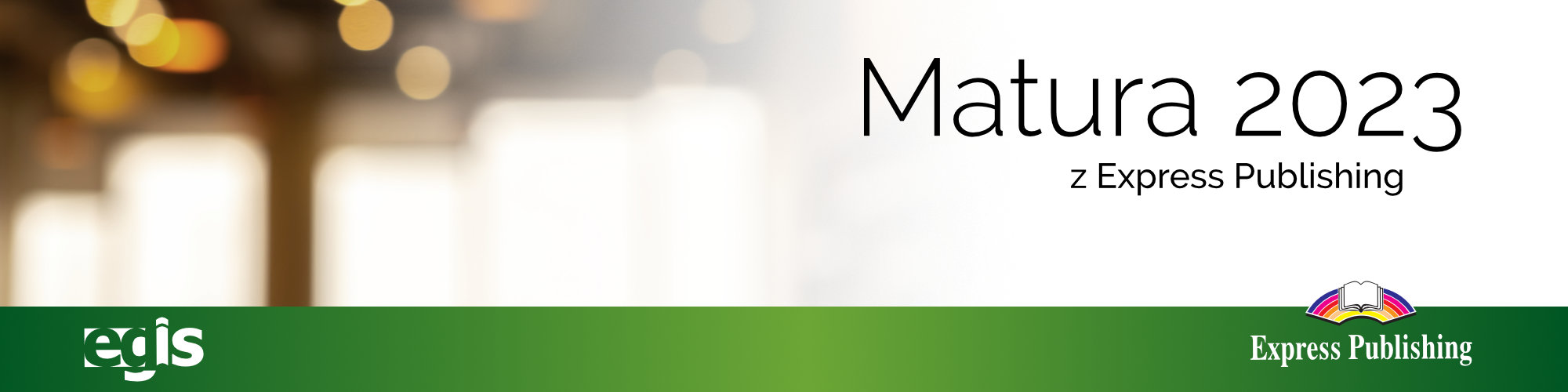 ROZUMIENIE TEKSTÓW PISANYCH
POZIOM PODSTAWOWY (B1+/B2)Przeczytaj cztery teksty (A–D) związane ze zwierzętami. Wykonaj zadania 1–7 zgodnie 
z poleceniami.Text AWhy should you adopt a cat? There are lots of reasons! First, and most importantly, you can save an animal’s life if you adopt it. Second, you don’t just help the animal you adopt – you help lots more! This is because the money you pay to adopt your pet goes to the animal shelter and buys food and medicine for the other cats and dogs there. Finally, adoption is cheaper than buying a pet. It costs just £70 to adopt, but up to £2,000 to buy a cat. Think about it – and make the right choice. Text BMany people believe that there aren’t any stray dogs in the UK, but the truth is that animal rescue organisations pick them up quickly and take them to shelters. The problem of stray cats is much worse, however. There are about 9 million of them in the UK, which is more than the number of cats that have safe, loving homes.Text CLucyna 15:32 Hi, Bella! I’m at the animal shelter and I’ve fallen in love with this black and white cat. His name is Mittens. Take a look at this photo of him.Bella 15:36 He’s so cute! We’ve always wanted to adopt a cat. Are you going to bring him home?Lucyna 15:39 I hope so! I need to check with our landlord first, but I don’t think he will mind. After all, he’s got three cats himself!Bella 15:41 Well, let me know what he says. We need to get a bed for Mittens if you bring him home, and a litter tray, and toys. Why don’t we ask Rachel? She works at a pet shop in Highgate and she can help us choose what we need.Text DDear Mr Lewis,My flatmate Bella and I, your tenants from Flat 2, 115B Jackson Street, would like to adopt a cat. His name is Mittens, he is two years old and the volunteers at the animal shelter tell me he is very quiet and well-behaved. Is it OK with you if we bring him home to live with us in our flat?Please let me know as soon as possible,Lucyna CzechowiczPrzeczytaj zdania 1–3. Dopasuj do każdego zdania właściwy tekst (A–D). Wpisz rozwiązania do tabeli. Uwaga: jeden tekst nie pasuje do żadnego zdania.Przeczytaj wiadomość Lucyny do rodziców. Uzupełnij luki 4–7 zgodnie z treścią tekstów A–D, tak aby jak najbardziej precyzyjnie oddać ich sens. Luki należy uzupełnić w języku polskim. W każdą lukę można wpisać maksymalnie trzy wyrazy.Cześć, jak się macie? Piszę, żeby dać Wam znać, że u mnie wszystko w porządku, a życie w Londynie jest niesamowite! Bella i ja urządziłyśmy się już w naszym nowym mieszkaniu. Mamy nawet współlokatora! Nazywa się Mittens 
i jest uroczym 4) _______________________________ kotem. Ma dwa lata i naprawdę go uwielbiamy. Wzięłyśmy go z miejscowego 5) _____________________________, a kosztowało nas to tylko 
6) ________________________ .  Od dawna chciałyśmy mieć kota, ale zdecydowałyśmy się go nie kupować. Czy wiecie, że w Wielkiej Brytanii jest 9 milionów bezpańskich kotów, a tylko 7) __________________________ żyje w bezpiecznych, kochających domach? To szokujące! Na szczęście właściciel mieszkania zgodził się, żebyśmy miały zwierzaka. On też kocha koty! Mam nadzieję, że wkrótce mnie odwiedzicie i poznacie Mittensa.Pozdrawiam Was serdecznie,Lucyna1.This text is asking for permission.2.This text is persuading the reader to do something.3.This text contains a suggestion about where to buy items.